Venuše – řešeníPracovní list je určen nejen pro žáky základních škol, ale i žáky středních škol. Jeho cílem je seznámit s planetou Venuší.Planeta Venuše_______________________________________________________Vyjmenujte planety Sluneční soustavy.Merkur, Venuše, Země, Mars, Jupiter, Saturn, Uran, NeptunNejteplejší planetou Sluneční soustavy je:MerkurVenušeMarsDoplňte tabulku.Proč jsou teploty na Venuši tak vysoké?Teploty na Venuši jsou nejvyšší v celé Sluneční soustavě. Je to způsobeno hustou atmosférou tvořenou oxidem uhličitým, který způsobuje skleníkový efekt.Určete pravdivost výroků.Co jsem se touto aktivitou naučil(a):………………………………………………………………………………………………………………………………………………………………………………………………………………………………………………………………………………………………………………………………………………………………………Autor: Tomandlová Markéta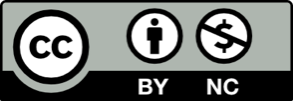 Toto dílo je licencováno pod licencí Creative Commons [CC BY-NC 4.0]. Licenční podmínky navštivte na adrese [https://creativecommons.org/choose/?lang=cs].ZeměVenušeRovníkový poloměr6378 km6052 kmPrůměrná teplota15 °C465 °CNejvyšší hora8,8 km17 kmDélka roku365,25 dní224,7 dníDélka dne24 hod243 dníANONEVenuše oběhne kolem Slunce rychleji, než se otočí kolem své osy.✓Venuše patří mezi plynné obry.✓Atmosféra Venuše je tvořena převážně oxidem uhličitým.✓Venuše rotuje v opačném směru než Země.✓